OVK Produsent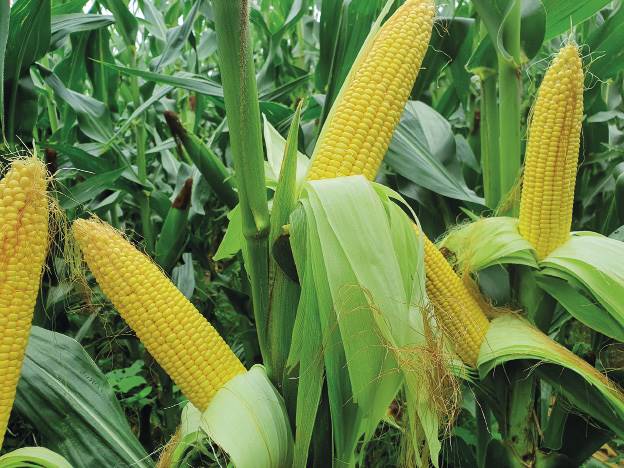 Markinligting Uitvoere vir WM en Ym realiseer huidiglik goed, en staan gesamentlik op 2.23 miljoenChina koop addisionele sojaboon tonnemaat aan by Suid AfrikaPlaaslike verbruik vir wit en geelmielies handhaaf nog goeie tempo en behoort Suid Afrika in total vir bemarkingsjaar 2023 ongeveer 11.9 miljoen ton te verbruik vir menslike en dierlike gebruikSojaboon uitvoere het ook goed gerealiseer, en staan huidiglik op 233 000t uitgevoerSonneblom persmarges is plaaslik onder druk, en hou pryspoetensiaal van sonneblom ongelukkig vas.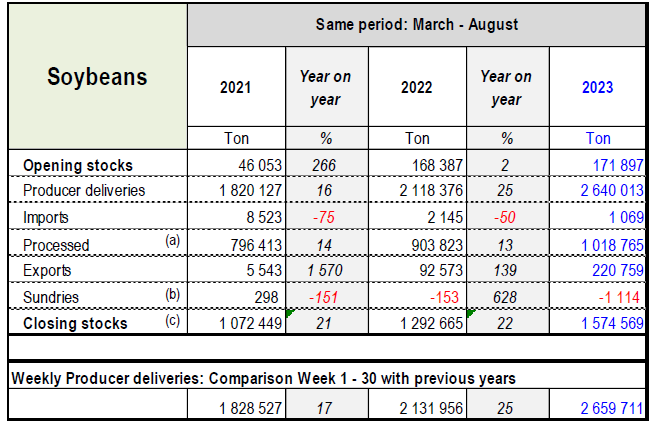 SOJABOON INTERNASIONAALAmerikaanse oes ongeveer 76% klaar gestroopOpbrengs gemiddeld 49.1 bushels per akkerOordrag voorraad vri VSA sojas op laagte punt van 5.3 %Uitvoere na China realiseer nie huidiglik teen goeie tempo, maar raak meer kompeterend met Suid Amerika se voorraad 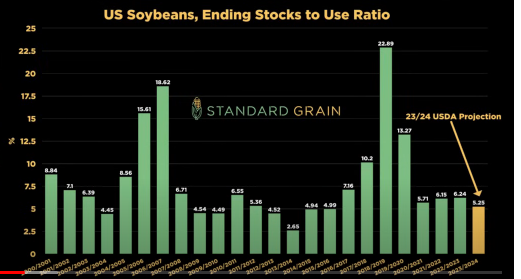 MIELIES  INTERNASIONAALVSA ongeveer 57% klaar gestroopOpbrengs van 173.1 bushels per akker gemiddeldUitvoere realiseer nie goed, en is agter 2022/23 bemarkings jaar met 42%VSA voorrade raak ook egter meer kompeterend met Suid Amerika voorradeOnrus oor die Israel – Palestina oorlog, kan moontlik druk plaas op Brent ru olie pryse, wat ondersteunig kan bring aan sagte kommoditeit pryse internasionaalMeer Etanol en hernubare energie bronne kan verder ondersoek word oor die kommer van oliepryse in die nabye toekoms.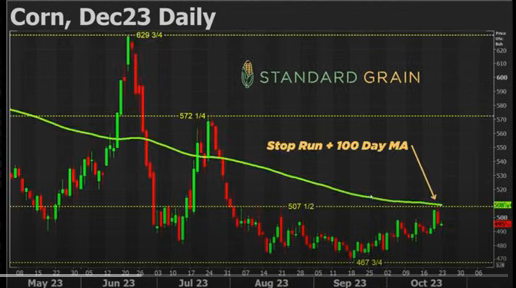 Plaaslike NuusIntensies om te plant vir 2023/24 seisoen as volg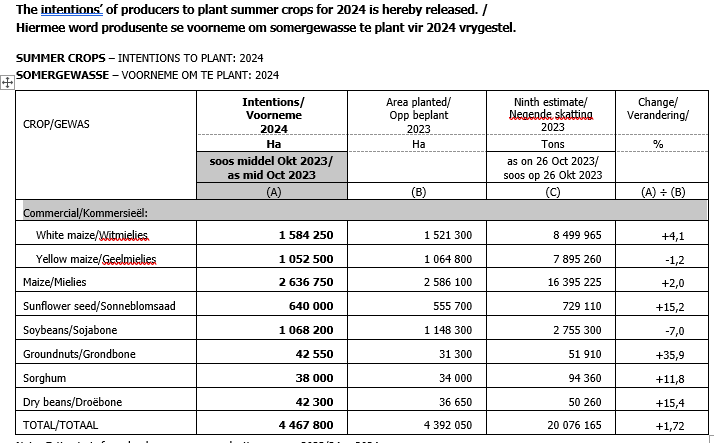 Vir Meer inligting , skakel u naaste OVK Graan Kantoor OVK Groete